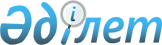 О назначении на должности председателей, председателей коллегий и судей областных и приравненных к ним судов Республики Казахстан и об освобождении от должности некоторых судей областных и приравненных к ним судов Республики КазахстанУказ Президента Республики Казахстан от 7 декабря 1996 г. N 3259
     В соответствии с пунктом 2 статьи 82 Конституции Республики
Казахстан, пунктом 2 статьи 44 Указа Президента Республики
Казахстан, имеющего силу Конституционного закона, "О судах и статусе
судей в Республике Казахстан" постановляю:

     1. Назначить на должности:

     по Акмолинской области:
     председателя суда
     - Касимова Акылтая Ахмеджановича
     председателя коллегии по уголовным делам
     - Эм Владимира Андреевича
     председателя коллегии по гражданским делам
     - Ахметова Багдата Каспаковича
     председателя коллегии по хозяйственным делам
     - Серекбаева Ермека Куандыковича

     по Актюбинской области:
     председателя суда
     - Амирова Ирана Амировича
     председателя коллегии по уголовным делам
     - Курганбекова Турсуна Мырзалиевича
     председателя коллегии по гражданским делам
     - Уринбаеву Карлыгу Садыковну
     председателя коллегии по хозяйственным делам
     - Шайкенову Айсулу Амангалеевну
     судей
     Карпенко Валентину Дмитриевну
     Шаненова Амирхана Максумовича

     по городу Алматы:
     председателя суда
     - Байбатырова Серика Катеновича
     председателя коллегии по уголовным делам
     - Косаева Еркина Нуркасымовича
     председателя коллегии по гражданским делам
     - Матвеенко Ларису Петровну
     председателя коллегии по хозяйственным делам
     - Смагулова Мухтара Керимкуловича
     судей
     - Абильхасимова Амангельды Аубакировича
       Багаева Ербулата Узаковича
       Бектасову Мейрамкуль Касымовну
       Иванову Светлану Геннадьевну
       Канаданова Ергали Бейсембаевича
       Малик-Тоги Бакыт Малик-улы
       Хайруллину Канию Усеновну

     по Алматинской области:
     председателя суда
     - Нурбекова Марата
     председателя коллегии по уголовным делам
     - Шостака Бориса Абрамовича
     председателя коллегии по гражданским делам
     - Макажанову Галию Акатаевну
     председателя коллегии по хозяйственным делам
     - Кыдырбаева Куанышбая
     судей
     - Белобородову Татьяну Ивановну
       Шалбаеву Куляш Шарипбаевну
       Сисинбаева Тагира Мусаевича

     по Атырауской области:
     председателя суда
     - Камназарова Марклена Мухтаровича
     председателя коллегии по уголовным делам
     - Шаухарова Калидоллу Адыловича
     председателя коллегии по гражданским делам
     - Примашева Нурсапу Махамбетовича
     председателя коллегии по хозяйственным делам
     - Мадьярову Жулдыз Нуркашевну
     судей
     - Нагашибаева Умирбая
       Нурыщева Камбара Жумабаевича

     по Восточно-Казахстанской области:
     председателя суда
     - Кирееву Тогжан Таскалиевну
     председателя коллегии по уголовным делам
     - Кизаметдинова Виктора Николаевича
     председателя коллегии по гражданским делам
     - Нурашеву Биби Файзульевну
     председателя коллегии по хозяйственным делам
     - Кривихину Татьяну Григорьевну
     судьи
     - Ануарбекова Алтайбека
       Гранкина Анатолия Ефимовича

     по Жамбылской области:
     председателя суда
     - Абилкаирова Максута Романбековича
     председателя коллегии по уголовным делам
     - Нарматова Ануарбека Артыкбаевича
     председателя коллегии по гражданским делам
     - Иовова Эдуарда Александровича
     председателя коллегии по хозяйственным делам
     - Баймолдина Каната Баймолдиновича
     судей
     - Абидова Нурмухаммата Махаматовича
       Калентьеву Людмилу Петровну

     по Жезказганской области:
     председателя коллегии по гражданским делам
     - Мазанову Татьяну Петровну
     председателя коллегии по хозяйственным делам
     - Едельбекову Ахлиму Бояшевну
     судьи
     - Шегенова Моряка Смагуловича

     по Западно-Казахстанской области:
     председателя суда
     - Рыскалиева Амангельды Рыскалиевича
     председателя коллегии по уголовным делам
     - Аланова Жаксылыка Рзабековича
     председателя коллегии по гражданским делам
     - Утегалиеву Гульмаржан Дюсенбиевну
     председателя коллегии по хозяйственным делам
     - Логвинову Веру Петровну
     судьи
     - Садыкова Серика Темиргалиевича

     по Карагандинской области:
     председателя суда
     - Тусупбекова Рашида Толеутаевича
     председателя коллегии по уголовным делам
     - Подовинникова Бориса Ивановича
     председателя коллегии по гражданским делам
     - Оплачко Нину Андреевну
     председателя коллегии по хозяйственным делам
     - Марданова Аскара Сейтказиновича
     судьи
     - Попова Владимира Михайловича

     по Кзыл-Ординской области:
     председателя суда
     - Сакалова Болата Заядаевича
     председателя коллегии по уголовным делам
     - Аскарова Бекзатхана Абдазиевича
     председателя коллегии по гражданским делам
     - Чингисову Галию Шакетовну
     председателя коллегии по хозяйственным делам
     - Елбаева Абдикерима
     судей
     - Ибраева Мергали
       Ким Ольгу Васильевну
       Сариева Бактыбая Нагашыбаевича

     по Кокшетауской области:
     председателя суда
     - Сарсенбаева Амангельды Омирбаевича
     председателя коллегии по уголовным делам
     - Нуралина Даулена Даулетовича
     председателя коллегии по гражданским делам
     - Малыка Владимира Николаевича
     председателя коллегии по хозяйственным делам
     - Баймурзина Еркина Шахмановича

     по Кустанайской области:
     председателя суда
     - Кобцева Алексея Григорьевича
     председателя коллегии по уголовным делам
     - Наукенову Сабиру Хамитовну
     председателя коллегии по гражданским делам
     - Ваганюк Наталью Николаевну
     председателя коллегии по хозяйственным делам
     - Тагаева Зарлыка Рамазановича

     по Мангистауской области:
     председателя суда
     - Чинаева Нурходжу Хадырхановича
     председателя коллегии по уголовным делам
     - Ким Валентину Николаевну
     председателя коллегии по хозяйственным делам
     - Амралиева Мухамбета Галимовича

     по Павлодарской области:
     председателя суда
     - Айсина Тлектеса Сейпиевича
     председателя коллегии по уголовным делам
     - Оспанова Сагынтая Галиякпаровича
     председателя коллегии по гражданским делам
     - Каракулову Валентину Николаевну
     председателя коллегии по хозяйственным делам
     - Шевченко Анатолия Васильевича
     судей
     - Тохметова Булата Тохметовича
       Шолимову Вахт Имангалиевну

     по Северо-Казахстанской области:
     председателя коллегии по гражданским делам
     - Евенбаева Еркена Шарипжановича
     председателя коллегии по хозяйственным делам
     - Басагаринова Берика Канапьяновича

     по Семипалатинской области:
     председателя суда
     - Бидильданова Рымжана Жапаркуловича
     председателя коллегии по уголовным делам
     - Бычкова Владимира Евгеньевича
     председателя коллегии по гражданским делам
     - Шалабаеву Раису Михайловну
     председателя коллегии по хозяйственным делам
     - Туйебаева Масхута Мамырбековича
     судей
     - Амиргалиева Айтикена Саменовича
       Елапова Владимира Константиновича

     по Талдыкорганской области:
     председателя суда
     - Макулбекова Баглана Демесиновича
     председателя коллегии по уголовным делам
     - Вызова Александра Афанасьевича
     председателя коллегии по гражданским делам
     - Чупрынову Надежду Александровну
     председателя коллегии по хозяйственным делам
     - Адильбаеву Раушан Мурзакеримовну
     судей
     - Молдабаева Саркытбека Сарсембаевича
       Стыбаева Арыстанбека Сагатбековича
       Туржанова Мурата Бахтыбаевича

     по Тургайской области:
     председателя суда
     - Хамзина Амангельды Шапиевича
     председателя коллегии по уголовным делам
     - Сарпекова Рамазана Кумарбековича
     председателя коллегии по гражданским делам
     - Лехнер Галину Федоровну
     председателя коллегии по хозяйственйым делам
     - Акилбаева Серика Байсеитовича
     судей
     - Ергалиеву Галину Михаиловну
       Жумагулова Каражана Мухаметкалиевича
       Жусупбекову Гульмиру Кокановну
       Кушербаеву Карлыгаш Кубеевну
       Сахаутдинову Галию Тимерьяновну

     по Южно-Казахстанской области:
     председателя суда
     - Алимбекова Мусабека Тургынбековича
     председателя коллегии по уголовным делам
     - Алауова Есбергена Оразовича
     председателя коллегии по гражданским делам
     - Ермакову Ларису Николаевну
     председателя коллегии по хозяйственным делам
     - Куандыкову Раушан Мусаевну
     судей
     - Ботабекова Бакьтокана Азимбаевича
       Ештаева Акжана Жайлаухановича
       Заплахову Людмилу Анатольевну
       Кима Семена Хон-Гвоновича
       Конырбаева Канатбека Досаевича
       Рахымбаева Аширбека Шариповича
       Ташполатова Сеилхана Сырлыбаевича
       Темирова Омирбека Темировича

     по Военному суду войск Республики Казахстан:
     председателя суда
     - Толеуханова Айтмухамета Айтказиновича
     председателя коллегии по уголовным делам
     - Кадырханова Жунусбая Максутовича
     судей
     - Молышева Максата Кыйсамединовича
       Турлыбекова Бакыткельды Тамашаевича

     2. Освободить от занимаемых должностей судей:

     Акмолинского областного
     суда:                     - Холмецкую Валентину Ивановну в
                                 связи с уходом в отставку по
                                 собственному, желанию (достижение
                                 предельного возраста);

     Алматинского городского
     суда:                     - Шыныбаева Кадыра Кокеновича в
                                 связи с назначением на должность
                                 председателя Илийского районного
                                 суда Алматинской области;

     Председателя Алматинского
     областного суда:          - Джалмуханбетова Кенеса
                                 Джексенбековича в связи с переходом
                                 на другую работу;

     Северо-Казахстанского
     областного суда:          - Триля Александра Васильевича по
                                 собственному желанию;

     Семипалатинского
     областного суда:          - Мухамеджанова Искандара
                                 Ахметшариповича в связи со смертью;

     Южно-Казахстанского
     областного суда:          - Сапашева Абдуллу Шеримбетовича.

     3. Настоящий Указ вступает в силу со дня подписания.

     Президент
Республики Казахстан
      
      


					© 2012. РГП на ПХВ «Институт законодательства и правовой информации Республики Казахстан» Министерства юстиции Республики Казахстан
				